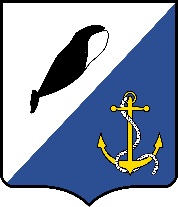 АДМИНИСТРАЦИЯПРОВИДЕНСКОГО МУНИЦИПАЛЬНОГО РАЙОНАПОСТАНОВЛЕНИЕ          Руководствуясь п. 9 ст. 156 Жилищного кодекса Российской Федерации, а так же Уставом Провиденского муниципального района, администрация Провиденского муниципального районаПОСТАНОВЛЯЕТ:Внести в Постановление администрации Провиденского муниципального района от 11 декабря 2015 года № 298 «Об установлении платы граждан за жилое помещение на 2016 год» следующие изменения: Пункт 1 постановления изложить в следующий редакции:«1. Установить размер платы граждан за жилое помещение для нанимателей жилых помещений по договорам социального найма, договорам найма жилых помещений муниципального жилищного фонда и собственников жилых помещений, которые не приняли решение о выборе способа управления многоквартирным домом, или если принятое решение о выборе способа управления этим домом не было реализовано, а также в случае, если на их общем собрании не приняли решение об установлении размера платы за содержание и ремонт жилых помещений,  в поселениях Провиденского муниципального района на 2016 год согласно приложениям №1-6.Граждан, признанных в установленном Жилищным кодексом РФ порядке малоимущими гражданами и занимающих жилые помещения по договорам социального найма, освободить от внесения платы за пользование жилым помещением (платы за наем).»Пункт 8 постановления изложить в следующий редакции:«8. Настоящее постановление вступает в силу с момента обнародования, но не ранее 1 января 2016 года.»2. Обнародовать настоящее постановление на официальном сайте администрации Провиденского муниципального района – www.provadm.ru.3. Контроль за исполнением настоящего постановления возложить на Управление промышленной политики, сельского хозяйства, продовольствия и торговли администрации Провиденского муниципального района (Парамонов В. В.)4.  Настоящее постановление вступает в силу с момента обнародования, но не ранее 1 января 2016 года.Разослано: дело, УФЭиО, УППСХПиТ, Провиденский филиал ГП ЧАО «Чукоткоммунхоз», МП «Провиденское ЖКХ»от 22 декабря 2015 г.№ 316п. ПровиденияО внесении изменений в Постановление администрации Провиденского муниципального района от 11 декабря 2015 года №298Глава администрацииС. А. ШестопаловПодготовлено:А. Н. ФиляновСогласовано:В. В. ПарамоновД. В. РекунЕ. А. Красикова